HARMONOGRAM LISTOPAD 2019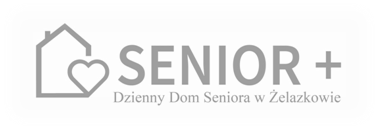 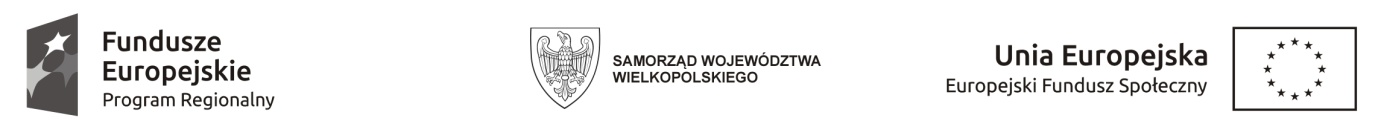 Data godzinarodzaj zajęćuwagi4 listopadponiedziałek12.00- 15.00dyżur pielęgniarki5 listopadwtorek10.00-13.30Spotkanie z fizjoterapeutą5 listopadwtorek11.00 – 13.00Spotkanie z psychologiem6 listopadśroda11.00- 13.15Pogadanki ze specjalistami7 listopadczwartek10.00 -12.15Między nami seniorami 7 listopadczwartek12.30- 15.00dyżur pielęgniarki8 listopadpiątek12.30 – 15.00warsztaty plastyczne12 listopadwtorek12.00- 15.00dyżur pielęgniarki12 listopadwtorek10.00-13.30Spotkanie z fizjoterapeutą13 listopadśroda10.00- 15.00warsztaty kulinarne13 listopadśroda11.00-14.00spotkanie z psychologiem14 listopad czwartek12.30-15.00dyżur pielęgniarki14 listopad czwartek10.00 - 12.15Między nami seniorami15 listopadpiątek12.30 – 15.00warsztaty plastyczne18 listopad poniedziałek12.00- 15.00dyżur pielęgniarki19 listopad wtorek10.00-13.30Spotkanie z fizjoterapeutą19 listopad wtorek13.45 -16.00muzykoterapia20 listopad  środa13.00-15.00Spotkanie z psychologiem20 listopad  środa14.00-15.30Między nami seniorami21 listopad czwartek12.30- 15.00dyżur pielęgniarki22 listopad piątek12.30 – 15.00warsztaty plastyczne25 listopad poniedziałek12.30- 15.00dyżur pielęgniarki25 listopad poniedziałek13.30 – 15.00Spotkanie z psychologiem26 listopad wtorek10.00 – 13.30Spotkanie z fizjoterapeutą26 listopad wtorek13.45 – 16.00Muzykoterpia27 listopadśroda10.00 – 15.00Kółko kulinarne27 listopadśroda14.00 – 15.30Między nami seniorami28 listopadczwartek12.30 – 15.00Dyżur pielęgniarki29 listopad piątek12.30 – 15.00Warsztaty plastyczne